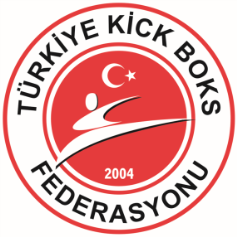 Kick Boks Hakem KursuADAYLARDA ARANAN ŞARTLAR VE  İSTENİLEN BELGELERKurs Katılım Formu, (web sayfamızdan temin edebileceğiniz kurs başvuru formunun imzalı ve ekinde belgelerle teslim edilmesi zorunludur)T.C. Vatandaşı olmak, 18 yaşından gün almış olmak, Nüfus Kimlik Kartı veya Nüfus Cüzdanı aslı ve fotokopisi,Rsportz Uluslararası Akreditasyon Dekontu (10-€)3 Adet vesikalık fotoğraf, (renkli fotokopi kabul edilmeyecektir)Savcılık sabıka kaydı, (E-Devletten)Herhangi bir spor dalında ceza almadığını belirtir belge,( E-Devletten; Daha önce kick boks yada başka bir spor dalında hakem, sporcu veya başka bir görevde iken bir defadan altı ay ve daha fazla süreli hak mahrumiyeti ile yarışmalardan men cezası almamış olmak) Sağlık Raporu, (Ortopedik sakatlığı bulunan hakem adayları yalnız yazılı ve sözlü sınava alınırlar )Öğrenim Belgesi, (Noter tasdikli veya Gençlik Hizmetleri ve Spor İl Müdürlüğü ilgili birimleri veya çalıştığı resmi kurumdan tasdikli - en az lise ve dengi okul mezunu olmak milli sporculardan tahsil şartı aranmaz.) Katılım ücreti banka dekontu 1 Adet kapaklı naylon  tel dosya. (başvuru evraklarının tel dosyada teslim edilmelidir)ÖNEMLİ NOT  : Kursa katılacak adaylar Posta Çeki 617 53 44 numaralı hesabına veya  Garanti Bankası Ankara Anafartalar Caddesi Şubesi  TR 02 0006 2000 711 0000 629 88 32  numaralı  banka hesabına 500.00-TL kurs katılım ücreti yatıracaklardır.Ayrıca Rsportz Uluslararası Akreditasyon Ödemelerini (10-€) Yapmaları Gerekmektedir.GARANTİ BANKASI - EURO HESABI Ankara Anafartalar Caddesi Şubesi TR51 0006 2000 711 0000 909 07 74 Kursu başarıyla bitirenler Kick Boks Hakemlik Kimlik Defteri, Hakem Kimlik Kartı ve diplomalarını alabilmeleri için yukarıda belirtilen banka hesabına 100.00,-TL  yatırarak dekontunu federasyona gönderdikleri takdirde diploma, kimlik belgesi kimlik kartı hazırlanarak adreslerine gönderilecektir. 